        Администрация	                   			                    «Вуж Тылой»                   муниципального образования                                               муниципал  кылдытэтысь                                                                                     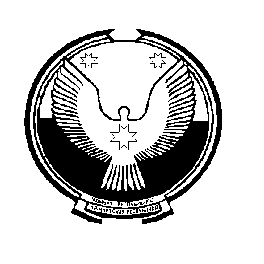   «Маловоложикьинское»                                                                    администрациез  ПОСТАНОВЛЕНИЕ====================================================================от 21 июля 2015 года                                                                                                     № 22Об осуществлении профилактики пожаров членами добровольной пожарной охраны на территории муниципального образования «Маловоложикьинское»	В целях установления порядка проведения членами добровольной пожарной охраны пожарной профилактики в границах муниципального образования «Маловоложикьинское», в соответствии с Федеральными законами от 21.12.1994 № 269-ФЗ «О пожарной безопасности», от 06.05.2011 № 100-ФЗ «О добровольной пожарной охране», Уставом муниципального образования «Маловоложикьинское», Администрация муниципального образования «Маловоложикьинское»ПОСТАНОВЛЯЕТ:1. Утвердить Положение об осуществлении профилактики пожаров членами добровольной пожарной охраны в границах муниципального образования «Маловоложикьинское» (прилагается). 2. Контроль за исполнением настоящего постановления оставляю за собой. 3. Постановление Администрации МО «Маловоложикьинское» от 28.05.2013 года № 20 «Об осуществлении профилактики пожаров членами добровольной пожарной охраны» считать утратившим силу.4.Опубликовать данное постановлен на официальном сайте МО «Маловоложикьинское».Глава муниципального образования  «Маловоложикьинское» 					           А.А. ГородиловаПриложение к постановлению  администрации муниципального образования «Маловоложикьинское» 									                    от  21.07.2015 № 22Положениеоб осуществлении профилактики пожаров членами добровольной пожарной охраныI. Общие положения 	1. Настоящее Положение определяет порядок организации и осуществления работ по профилактике пожаров на объектах муниципальной собственности и на территории муниципального образования «Маловоложикьинское» добровольными пожарными (далее- профилактики пожарной безопасности) и форм взаимодействия с органами федерального государственного пожарного надзора. 	2. Профилактиками пожарной безопасности на объектах муниципальной собственности и на территории муниципального образования «Маловоложикьинское» могут быть члены созданных в соответствии с Федеральным законом от 6 мая 2011 года «100-ФЗ «О добровольной пожарной охране» и иными нормативными правовыми актами Российской Федерации общественных объединений пожарной охраны (подразделений добровольной пожарной охраны) в целях осуществления профилактики пожаров и (или) участия в тушении пожаров. 3. Профилактики пожарной безопасности осуществляют свою деятельность в составе добровольных пожарных дружин. Порядок организации и осуществления деятельности профилактики пожарной безопасности определяются Положением.II. Основные полномочия добровольных пожарных	1. Основными полномочиями добровольных пожарных являются: - участие в проведении мероприятий по контролю за соблюдением требований пожарной безопасности;- участи в осуществлении контроля за выполнением требований пожарной безопасности; - проведение противопожарной пропаганды; - участие в обучении населения  мерам пожарной безопасности;  - контроль за состоянием и работоспособностью систем противопожарного водоснабжения, первичных  средств пожаротушения и т.д.. III. Порядок выполнения полномочий	1. Проведение мероприятий по контролю за соблюдением требований пожарной безопасности может осуществляться профилактиками пожарной безопасности как самостоятельно, так и совместно с представителями территориального ПЧ.	2. Наблюдение за противопожарным состоянием осуществляется в форме несения дозора профилактиками пожарной безопасности на участках (секторах) и маршрутах дозоров.			3.  Участие  профилактиками пожарной безопасности в обучении населения и работников  организации мерам пожарной безопасности и действиям при пожаре состоит в проведении самостоятельно или совместно с иными уполномоченными лицами противопожарного инструктажа. Обучение населения мерам пожарной безопасности должно быть организовано в соответствии с требованиями нормативных правовых актов и нормативных документов по пожарной безопасности. 	4. Профилактики пожарной безопасности участвуют в проведении противопожарной пропаганды посредством: - публикации материалов в средствах массовой информации, на стендах и распространения; - проведение тематических выставок, бесед, консультаций, инструктажей; - организации и проведения собраний граждан, встреч и других мероприятий в целях противопожарной безопасности. 		5. Профилактики пожарной безопасности могут вносить на рассмотрение вопросы, направленные на повышение пожарной безопасности.